Present Continuoushttp://www.englishpage.com/verbpage/presentcontinuous.html FORM [am/is/are + present participle] / [to be + -ing] Examples:You are watching TV.Are you watching TV?You are not watching TV. USE 1 Now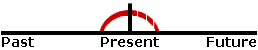 Use the Present Continuous with Normal Verbs to express the idea that something is happening now, at this very moment. It can also be used to show that something is not happening now.Examples:You are learning English now.You are not swimming now.Are you sleeping?I am sitting.I am not standing.Is he sitting or standing? They are reading their books.They are not watching television.What are you doing?Why aren't you doing your homework?PositiveNegative Question I am speaking.I am not speaking.Am I speaking?You/We/They are speaking.You/We/They are not speaking.Are you/we/they speaking?He/She/It is speaking.He/She/It is not speaking.Is he/she/it speaking?